FEDERATION  ALGERIENNE  DE  FOOTBALL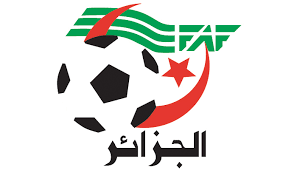 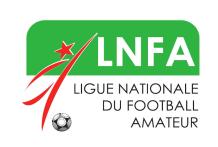 		Ligue Nationale du Football AmateurLigue 2الرابطةProgramme des rencontres  8éme   Journée : Vendredi 08 Décembre  2023(SENIOR)Centre OuestCentre EstN°Rencontres Rencontres DateHoraireLieu Observations113RCK           O.MédéaVendredi 08.1215h00Kouba Med BENHADDAD114ASMO           JS Guir=15h00OranHabib BOUAKEUL115GCM           WAM=15h00MascaraMEFLAH Aoued116MCBOS           CRT=15h00ChlefMed BOUMEZRAG117ESM           SKAF=15h00MostaganemOPOW BENSAID118WAB           JSMT=15h00BoufarikMed REGGAZ119RC Arba           NAHD=15h00ArbaSmail Makhlouf120SCM           ESMK=15h00Mecheria20 Aout 55N°Rencontres Rencontres DateHoraireLieu Observations121O.Akbou      MSPBVendredi 08.1215h00Akbou OPOD 1er Novmebre122USMAn      MCEE=15h00AnnabaAbdelkader CHABOU 123CAB       IRBO=15h00Batna – 1er Novembre124JSBM      NRBT=15h00BoumerdesDjilali BOUNAAMA125ASK      IBKEK=15h00KhroubABED Hamdani126ESG      ASAM=15h00Sour El GhozlaneMed DERRADJI127HBCL      USMH=15h00Chelghoum Laid11 Décembre 1960128O.Magrane      MOC=15h00  El Oued OPOW